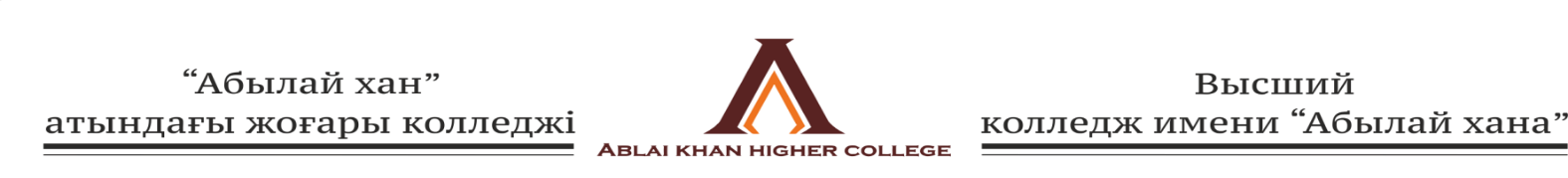 ҚАЗАҚСТАН РЕСПУБЛИКАСЫ БІЛІМ ЖӘНЕ ҒЫЛЫМ МИНИСТІРЛІГІ ҚЫЗЫЛОРДА ОБЛЫСЫ БІЛІМ БАСҚАРМАСЫ«ЖАС САРБАЗ»ӘСКЕРИ – ПАТРИОТТЫҚ КЛУБЫ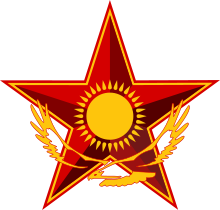 Қызылорда қ. 2021 – 2022 жж.Мақсаты: Жан-жақты қалыптасып дамыған, қоғамдық белсенділігі артқан, әлеуметтік-толық қамтылған адамгершілікті тұлғаның қалыптасуыМіндеттері: 1. Жасөпірімнің өмір ағымында  кездесетін қолайсыз жағдайлардың алдын алу және болдырмау.2. Жасөспірімнің қиын өмір жағдайларындағы құқығын қорғау және сақтау.3. Жасөспірімнің оқу мен тәрбиесіне байланысты мәселелерді шешу үшін отбасыларына көмек көрсету.4. Оқушылармен байланысты туындаған дау-дамайды шешу үшін педагогтарға көмек көрсету.5.  Ұл балалардың  болашақтарын анықтауына көмек көрсету.6. Жасөспірімнің әлеуметтік өміріне байланысты туындаған мәселелерге жауапты мемлекеттік, қоғамдық мекемелермен байланысты дамыту және толық жетілдіру. «Жас сарбаз» әскери - патриоттық клубының Жарғысы 1.Жалпы ереже. «Жас Сарбаз»  әскери – патриоттық үйірмесі «Абылай хан» атындағы жоғары колледжінің 2019 жылы білім алушыларға патриоттық тәрбие беру және оларды әскери қызметке даярлау мақсатында құрылған.             Қазақстан Республикасы Мемлекеттiк “Бiлiм” бағдарламасында тәрбие жүйесiн жетiлдiруге байланысты алдына қойған негiзгi мақсаты -  “қазақстандық патриотизм, азаматтық, iзгiлiк және жалпыадамзаттық құндылықтар идеяларының негiзiнде тәрбиеленушiнiң жеке тұлға ретiндегi сапалық қасиетiн қалыптастыру” – деп бүгiнгi ХХI жаһандану ғасырында ұлттық мәдениет пен өркениеттi өзара кiрiктiре отырып, жеке тұлға қалыптастыру көзделiп отыр.            Еліміздің алдыңғы қатарлы  50 мемлекеттердің қатарынан көрінуі, экономикалық еркiн аймаққа мүше болуға ұмтылысы,  бiздiң алдымызға үлкен маңызды мiндеттердi жүктейдi. Бүгінгі жаһандану  үрдісінде патриотизм ұғымы тек мемлекеттiк тұрғыда ғана емес, әлемдiк деңгейде бейбiтшiлiк пен тыныштықты сақтау мәселесi тұрғысынан қарастырылады. Қазақстандық патриотизмді әлемдiк тыныштық пен бейбiтшiлiктi сақтаудың негiзгi бiр тұғыры деп айтуға болады.        Әскери – патриоттық үйермесі оқу жылы барысында «Білім алушыларға патриоттық тәрбие беру» жоспары негізінде жұмыс жасайды. «Жас Сарбаз» әскери – патриоттық клубының  жетекшісі – алғашқы әскери және техникалық дайындық пәнінің оқытушы-ұйымдастырушысы  Тен Денис Анатольевич және .Клуб ұраны: «Сапта сымбатты, Ұрыста айбатты!»Сарбаздар маршыәскери – патриоттық үйірменің әнұраны:Қырандай түлеп ұшқан арманымызБіз бүгін өркен елдің сарбазымыз.Ант алып ар алдында сапқа тұрып,Қорғаймыз туған жердің ар-намысын.Алға бас, қарышта, жас ұлан,Қанаты талмайтын, жас қыран.Жастықтың жігері бойында,Өзендей күші бар тасыған.Көк байрақ арайлаған нұр таңымыз,Жігіттің сынға түскен сұлтанымыз.Дұшпанға қатал болған, досқа берік,Жаужүрек Бауыржанның ұрпағымыз.Алға бас, қарышта, жас ұлан,Қанаты талмайтын, жас қыран.Жастықтың жігері бойында,Өзендей күші бар тасыған.Қара жер қаны сіңген бабалардыңҚорғауға шақырады балаларын.Сапқа тұр, сарбаздары туған елдің,Қиынға қайыспайтын қара нарым.Алға бас, қарышта, жас ұлан,Қанаты талмайтын, жас қыран.Жастықтың жігері бойында,«Жас Сарбаз» патриоттық клубының анты  Мен,________________________________________________________________(тегі, аты, әкесінің аты)«Жас ұлан» әскери – патриоттық үйермесіне кіре отырып ант қабылдаймын. Қазақстан Республикасының мемлекеттік рәміздерін және салт дәстүрін құрметтеуге салтанатты түрде ант етемін.Ұзтаздарды сыйлауға және мектеп ішілік тәртіпті қатаң сақтауға салтанатты түрде ант етемін.Мектепте өтілетін барлық жұмыстарға белсене араласуға, үлкендерді сыйлауға, тәртіпті болуға, «Жас Сарбаз»  әскери – патриоттық үйермесінің атына кір келтірмеуге  ант беремін.Өз Отанымның ержүрек  әрі батыл қорғаушысы болуға дайындалумен қатар, әрдайым ізденуге, оқуда үздік болуға, Отанымның патриоты болуға ант етемін.Егер мен өзім қабылдаған антымды бұзсам, онда мен «Жас Сарбаз» патриоттық клубының мүшелігінен шығуға  дайынмын.2. Әскери – патриоттық үйермесінің мақсаты:        Сабақтан тыс уақытта әскери – патриоттық үйермесі жұмысы арқылы білім алушыларды Отанға деген  сүйіспеншілігі мен азаматтығы негізінде, ұлтжанды тұлғаны қалыптастыру. 3. Әскери – патриоттық үйермесінің міндеттері: 4. Әскери – патриоттық клубының жұмысының негізгі бағыттары.·Еліміздің жауынгерлік дәстүрі, жауынгерлік борыш, әскери мамандықтар туралы әңгіме, баяндама, теориялық конференциялар ұйымдастыру ;·колледжде жауынгерлік және еңбек даңқы залын, көрмесін, мұражайын ұйымдастыру;·оқушыларды батырлар өмірі мен ерлігі үлгісінде тәрбиелеу ;·соғыс және еңбек ардагерлерімен, жауынгерлермен кездесулер өткізу ;·соғыс ардагерлеріне, мүгедектеріне тұрақты қамқорлық жасау ;·әскери-патриоттық тақырыпта шығарма, әңгіме, сурет, ән байқауларын өткізу;·әскер-спорттық ойындар , жарыстар өткізу;·қала, республикалық әскери-спорттық жарыстарға қатысу.«Жас Сарбаз» әскери – патриоттық клубының басты тақырыптары:- Қазақстан Республикасының мемлекеттік құрылымы.  Қарулы Күштердің ұлттық қауіпсіздікті қамтамасыз етудегі рөлі.-Отанды қорғау-мемлекеттің маңызды қызметі.-Қазақстан Республикасының конституциялық негіздері. Қарулы Күштердің мемлекеттік орны.-Қазақстан Республикасының мемлекеттік нышандары. Қазақстан Республикасы Қарулы Күштерінің нышандары және әскери бөлімнің Жауынгерлік туы.-Қазақстан Республикасы Қарулы Күштерінде қызмет ету – патриотизм мен интернационализм мектебі.-Қазақстан Республикасы Қарулы Күштерінің жауынгерлік дәстүрлері.-Қазақстан Республикасы Қарулы Күштерінің әскери жарғылары.-Ата-баба дәстүріндегі Отан қорғауға деген қарым-қатынасты өркендету. Қарулы Күштер тарихын, ата-бабамыздың ерлік мұрасын оқып-үйрену .-Төзімділікті арттыру, шынықтыру. Дене тәрбиесінің оқу бағдарламасына сәйкес клубтың әрбір мүшесінің жеке даму ерекшеліктерін, қабілеті мен мүмкіндіктерін ескере отырып жүргізу.-Түрлі байланыстар, біріккен іс-шаралар өткізу арқылы жастардың бос уақытын толыққанды әрі мазмұнды өткізуді қамтамасыз ету.5. Әскери – патриоттық клубының құрылымы:Әскери – патриоттық үйермесінің жетекшісі: Д.А. Тен және Қуанышбаев Қ.Қ.6. Әскери – патриоттық клубының мүшелері, олардың құқықтары мен міндеттері.Әскери – патриоттық үйермесінің бағдарламасымен шұғылдануға тілек білдіруші, оның дәстүрлеріне сыйластықпен қарап, бағдарламасын бұлжытпай орындайтын 1-2 курс білім алушылар ұйірменің мүшесі бола алады. Клубының мүшелері құқылы:- клубының материалдық базасы мен потенциалын пайдалана отырып клуб бағдарламасымен және оның жекелеген түрлерімен шұғылдануға;- әдістемелік және практикалық көмек, сондай-ақ сабақ барысында қажетті білім алуға;- клубқа өткізілетін барлық іс-шараларға қатысуға;- қалада, республикада өткізілетін жарыстарға команда құрамында, сондай-ақ дербес қатысуға;- клубының жетекшісінің құзырына кіретін қандай да бір мәселелерді шешуге байланысты жетекшіден көмек сұрауға; - клубының материалдық-техникалық базасын жетілдіруге көмектесуге;- клубтан өз еркімен шығып кетуге.Клубының патриоттық жұмыстарға белсене қатысқаны үшін, спорттық және басқа шараларда жоғары нәтижеге қол жеткізгені үшін клубының мүшелері моральдық және материалдық марапаттау түрлерімен атап өтіледі.Әскери – патриоттық үйерменің мүшесі міндетті:- бекітілген тәртіп пен ережелерді бұлжытпай орындауға;- сапалы оқып, саналы тәрбие алуға, басқаларға үлгі болуға, үйірме бағдарламасын қатаң сақтап бұлжытпай орындауға, үйірменің жұмысының алға басуына көмектесуге:- клубының беделін арттырып, онда жолдастық ахуал орнауына көмектесуге;- барлық іс-шараларға тұрақты түрде қатысуға.  5. Моральдық және материалдық марапаттау түрлері.Әскери – патриоттық клубының мүшелерін моральдық және материалдық марапаттау, олардың белсенділігін арттыру мақсатында ынталандырудың мынадай түрлері қолданылады:- алғыс жариялау;- құрмет тақтасына енгізу;- бағалы сыйлықпен марапаттау.7. Оқу-материалдық база.- пән кабинеті;- спорт залы, алаңы;- пневматикалық мылтықтар;- автомат макеттері;- оқжатарлар;- дербес қорғаныс құралдары;- көрнекі құралдар, макеттерҚАЗАҚСТАН РЕСПУБЛИКАСЫ БІЛІМ ЖӘНЕ ҒЫЛЫМ МИНИСТІРЛІГІ ҚЫЗЫЛОРДА ОБЛЫСЫ БІЛІМ БАСҚАРМАСЫ«Жас Сарбаз» әскери – патриоттық үйірмесінің2021 – 2022 оқу жылына арналғанТІЗІМІ  «Жас Сарбаз» әскери – патриоттық клубының жетекшісі:       Д.А. ТенМіндеттер:Іске асыру жолдарыЖастарды әскери борышын өтеуге – Қазақстан Республикасы Қарулы Күштерінде қызмет етуге даярлау.АӘжәнеТД сабақтарында және «Жас Сарбаз» әскери – патриоттық үйермесінің жоспарына сәйкес жүзеге асырылады.Отансүйгіштік, адамгершілік, білімге құштарлық, тәртіптілік, эстетикалық сезімін тәрбиелеу.Мәдени-көпшілік іс-шараларға , жазғы лагерлерге оқушыларды көптеп қатыстыру.Жастар мен армия арасындағы өзара байланысты нығайту.Кездесулер ұйымдастыру, қалалық  әскери іс шаралара қатыстыру,Белгілі тұлғалардың ерлік жолдарын үлгі ету.Мұражайларға саяхат, тұлғалармен кездесу кеші, тәрбие сағаттары;Еліміз тарихының жарқын беттері және мерекелік даталарда ұлтжандылыққа үндеу.Атаулы күндері атап өтуге байланысты іс-шаралар .Өзін-өзі бақылаудың ішкі механизмін, өзара қарым-қатынас дағдыларын қалыптастыру-Клубының  ішіндегі қарым-қатынас дәстүрлі «Біріміз бәріміз үшін, бәріміз біріміз үшін!» принципіне негізделген өзара сыйластық, өзара көмек жағдайы.№Аты жөніТобыЛауазым,курс1Тен Денис АнатольевичАӘ және ТД жетекшісі2Қуанышбай Құрманғазы ҚайратұлыАӘ және ТД жетекшісі3Махмудов ТанатарВТиПО-30Взвод командир4Өмірзақ Ердәулет ЕржанұлыВТиПО-30Взвод командир орынбасары5Алдаберген Рамазан АлдабергенұлыБН-302 курс6Байсейт Рауғаш БауыржанұлыБН-302 курс7Жарқынбаев Қазыбек СаматұлыВТиПО-302 курс8Алмахан Дәурен РысбекұлыВТиПО-302 курс9Жұмабек Қуаныш ЕрланұлыВТиПО-302 курс10Оралбай Нұрдаулет БекдарханұлыҒСН-30а2 курс11Пірманов Бексұлтан МаратұлыҒСН-30а2 курс12Амангельдиев Алматбек РусланұлыҒСН-30а2 курс13Жамантаев Сержан СерікұлыҒСН-30а2 курс14Көпжасар Дамир Талғатүлы ҒСН-30а2 курс15Мұхамбет Бақдәулет АрманұлыҒСН-30а2 курс16Тен Павел ДмитриевичВТиПО-302 курс17Нигай Александр СергеевичВТиПО-302 курс18Куанышулы НурдаулетВТиПО-302 курс19Алмахан Даурен РысбекулыВТиПО-302 курс20Нурылда Ернурлан ЕрболулыВТиПО-302 курс21Әбуталіп Дамир ҚайырбекұлыВТиПО-302 курс22Совет Даурен ТалгатулыВТиПО-302 курс23Жолдыбай Бибарыс СерікболұлыДШН-302 курс24Хайрулаев Сержан ҚалдыбекұлыДШН-302 курс25Жалмұрат Еркебұлан ҚарабекұлыДШН-302 курс26Күншығар Арман БақытбекұлыДШН-302 курс27Еркінұлы Нұрсұлтан ДШН-302 курс28Тәжібаев Нұртөре НағашыбекұлыДШН-302 курс29Әбдіқали Азамат Сержанұлы ДШН-302 курс30Күмісқалиев Мұрат ӘбдіжәлелұлыДШН-302 курс31Аманжол Ержан НұрболұлыДШН-302 курс32 Әділхан Иманғали РусланұлыҒСН-30а2 курс33Отарбаев МадиярҒСН-30а2 курс34Оралбай Нұрдәулет БекдарханұлыҒСН-30а2 курс35Зұлпыр Асылжан НұралыұлыҒСН-30а2 курс36Боранбаев Қуанышбек ҚуатұлыҒСН-30а2 курс37Абжали Райымбек ЕркінұлыҒСН-30а2 курс38Дайрабаев Нұрдәулет БахытұлыҒСН-30а2 курс39Алдаберген Рамазан АлдабергенұлыБН-302 курс40Байсейт Рауғаш БауыржанұлыБН-302 курс41Жарқынбаев Қазыбек СаматұлыВТиПО-302 курс42Алмахан Дәурен РысбекұлыВТиПО-302 курс43Жұмабек Қуаныш ЕрланұлыВТиПО-302 курс44Оралбай Нұрдаулет БекдарханұлыҒСН-30а2 курс45Пірманов Бексұлтан МаратұлыҒСН-30а2 курс46Амангельдиев Алматбек РусланұлыҒСН-30а2 курс47Жамантаев Сержан СерікұлыҒСН-30а2 курс48Көпжасар Дамир Талғатүлы ҒСН-30а2 курс49Мұхамбет Бақдәулет АрманұлыҒСН-30а2 курс50Костенко ДанилВТиПО-311 курс51Ситкин ДанилВТиПО-311 курс52Юркин СергейВТиПО-311 курс53Алдаберген ҚаракөзКМН-31б1 курс54Ахылбекқызы НазымКМН-31б1 курс55Мирамбекова КлараКМН-31б1 курс56Сейсен Дана СейтмағанбетқызыКМН-31б1 курс57Тұрақ Арайлым ӨмірзаққызыКМН-31б1 курс58Маханбетжан Заира НышанәліқызыКМН-31б1 курс59Абдраим Мейіржан МирамбекұлыҒСН-311 курс60Абибулаев Диас МейрамбекұлыҒСН-311 курс61Абуза Бексұлтан ҒСН-311 курс62Айтбаев Фархат НұржанұлыҒСН-311 курс63Бердіғали Ақдәулет АйтжанұлыҒСН-311 курс64Тұрсынқұл Әсет БауыржанұлыҒСН-311 курс65Құрманғазыұлы БерекетҒСН-311 курс66Жылқыбай Дінмұхаммед ДастанұлыҒСН-311 курс67Мәлікайдар Азиз ЕрланұлыҒСН-311 курс68Қанат Бексұлтан ҚанатұлыҒСН-311 курс69Бурков Никита НиколаевичҒС-31 1 курс70Едіге Гүлжаһан ӘлімжанқызыҒС-311 курс71Жақсылықов Дархан АрманұлыҒС-311 курс72Жәпіш Ұлдана НұрымбетқызыҒС-311 курс73Сансызбай Алтынгүл АйнабекқызыҒС-311 курс74Шерова Лаура АдилхановнаҒС-311 курс75Ысқақ Ұлжан ОңалбекқызыҒС-311 курс76Абылай Досымжан ТілеубергенұлыТЖН-31 А1 курс77Ауезхан Нұржан БауыржанұлыТЖН-31 А1 курс78Дүйсенәли Рахат ДүйсенәлиқызыТЖН-31 А1 курс79Ералиева Ақгүлім СерікбайқызыТЖН-31 А1 курс80Жарылқасын Ақназар МұратбекұлыТЖН-31 А1 курс81Жолдыбай Дамир МейрамбекұлыТЖН-31 А1 курс82Нұрбай Ринат СейлұлыТЖН-31 А1 курс83Олжабаев Рамазан НұрланұлыТЖН-31 А1 курс84Тұрмағанбетов Ерасыл БағдатұлыТЖН-31 А1 курс85Үсен Димаш БаянбайұлыТЖН-31 А1 курс86Шайхы Аружан БазарбекқызыТЖН-31 А1 курс87Әмір Марал Жаңабайұлы ТЖН-31 Б1 курс88Әнесов Жігер Маратұлы ТЖН-31 Б1 курс89Жұмат Ерсұлтан ҚанатұлыТЖН-31 Б1 курс90Қуанышбеков Ғазизбек БағдатұлыТЖН-31 Б1 курс91Махмутәлі Олжас ЖалғасбекұлыТЖН-31 Б1 курс92Мырзахмет Бекзатхан Бақытжанұлы ТЖН-31 Б1 курс93Нургабылов Алдияр ОналбекұлыТЖН-31 Б1 курс94Рахат АянТЖН-31 Б1 курс95Саттар Диас МақсатұлыТЖН-31 Б1 курс96Саттаров Мұхамедди МаратұлыТЖН-31 Б1 курс97Ертаев Нұрали ЕрланұлыТЖН-31 Б1 курс98Амиров Асылжан ДШН-311 курс99Әбдікеров Ұлағат СәкенұлыДШН-311 курс100Қамбарбек Елдос ДастанұлыДШН-311 курс101Қанибай Диас ЖігерұлыДШН-311 курс102Мамед Жасұлан Рашидұлы ДШН-311 курс103Сапарбай Аян ҚанатұлыДШН-311 курс